Isolation of E.coli from Commercial Broiler Chickens and It's Histopathology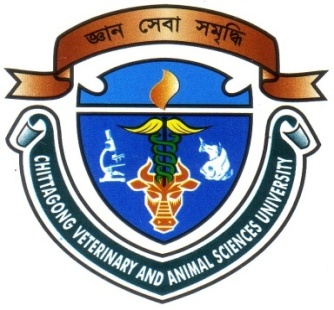 A Clinical Report Presented in Partial Fulfillment of the Requirement for the Degree of Doctor of Veterinary Medicine (DVM)A Report Submitted BySetara Akter Examination Roll No: 12/47Registration No: 00780Intern ID: E- 42Session: 2011-2012Faculty of Veterinary MedicineChittagong Veterinary and Animal Sciences UniversityKhulshi, Chittagong-4225NOVEMBER, 2017Isolation of E.coli from Commercial Broiler Chickens and It's Histopathology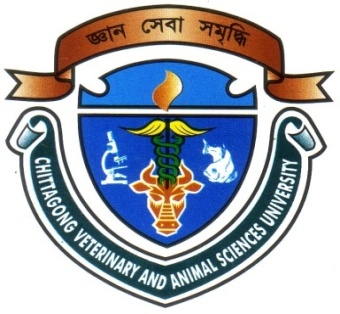 A Clinical Report Submitted as per approved style and contentChittagong Veterinary and Animal Sciences UniversityKhulshi, Chittagong-4225NOVEMBER, 2017--------------------------(Signature of Author)Setara AkterRoll No: 12/47Reg. No: 00780Intern ID: E-42Session: 2011-2012-------------------------------(Signature of Supervisor)Dr. Tofazzal Md. RakibLecturerDepartment of Pathology and Parasitology